OBJETIVOS:  CAPACIDAD: Razonamiento lógico                                                         DESTREZAS: Resolver.                        VALOR: Libertad                                                                                         ACTITUD: Responsabilidad.
                        CONTENIDOS: Inecuaciones con expresiones racionales e inecuaciones con valor absoluto.                        Unidad I: inecuaciones lineales.                        E-mail de consulta: pedro.soto.icv@gmail.com, lio23fernando@gmail.comOJO: No te olvides de enviar tu guía desarrollada al email correspondiente de cada profesor.Inecuaciones con expresiones racionales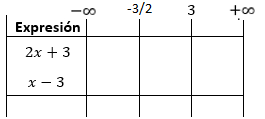 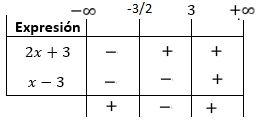 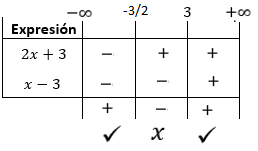 Resolver en tu cuaderno las siguientes inecuaciones  con expresiones racionales, indicando el intervalo solución en cada caso.Inecuaciones con valor absoluto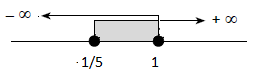 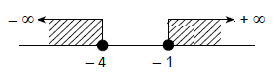 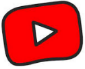 Resolver en el cuaderno las siguientes inecuaciones con valor absoluto, indicando el intervalo solución en cada caso.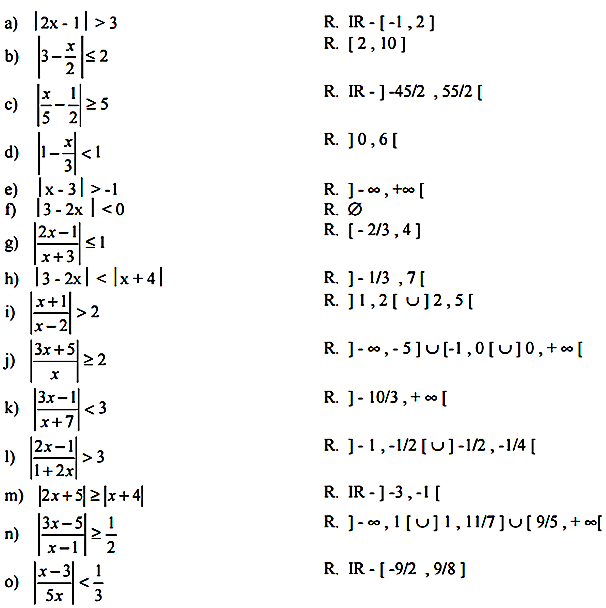 Resolver en el cuaderno los siguientes sistemas de inecuaciones indicando el intervalo solución en cada caso.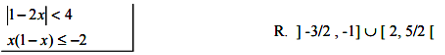 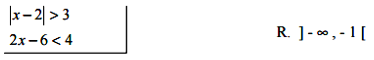 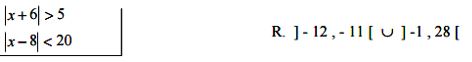 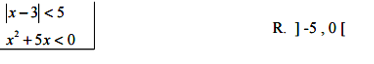 “Los caballos están preparados. Ahora, adelante con valor, aunque los caminos sean ásperos” (M.P.v.M)                                                                                        NombreFechaDel 27/04 al 30/04CursoIV º A y Ba) R.  IR - [ 0 , 1 ]R.  IR - [ 0 , 1 ]b) R.  IR - [ -6 , 3 ]R.  IR - [ -6 , 3 ]c) R.  [ 5 , 10 ]R.  [ 5 , 10 ]d) R. ] -  , -5 [R. ] -  , -5 [e) R.  ] -11 , -5 [R.  ] -11 , -5 [f) R.  ] - , 3 [R.  ] - , 3 [g) R.  IR - [ -1 , 1 [R.  IR - [ -1 , 1 [h) R.  ] - 1/2 , 0 [R.  ] - 1/2 , 0 [i) R.  ] -  , -1 [  [ 0. 5[R.  ] -  , -1 [  [ 0. 5[j) R.  IR  - [ - 2/3 , 3 ]R.  IR  - [ - 2/3 , 3 ]k) R.  IR - ]-3/2 , 3 ]R.  IR - ]-3/2 , 3 ]l) R.  ] - 6, -2 ]     [ 2 , + [ R.  ] - 6, -2 ]     [ 2 , + [ m) R.  ] -3, -1 [   ] 1 , 6 [  ] 7 , +  [  R.  ] -3, -1 [   ] 1 , 6 [  ] 7 , +  [  n) R.  IR - ] -2 , 2 [ R.  IR - ] -2 , 2 [ ñ) R.  ] -  , 5 [R.  ] -  , 5 [o)  R.  ] -2 , -1/3 ]  ] 0, +  [R.  ] -2 , -1/3 ]  ] 0, +  [p) R.  ] -  , -1 [  ] 0. 5 [ R.  ] -  , -1 [  ] 0. 5 [ q) R.  ] 0 , 3 [  [5 , +  [ R.  ] 0 , 3 [  [5 , +  [ r) R. ] 0 , +  [R. ] 0 , +  [s)R.  ] -  , -3 [  ] 0 , 1/5 [R.  ] -  , -3 [  ] 0 , 1/5 [t) R.  ] -  , - 1[  ] 0 , 1 [R.  ] -  , - 1[  ] 0 , 1 [u) u) R.  ] -12 , -7 [  ] 0 , +  [R.  ] -12 , -7 [  ] 0 , +  [v) v) R.  ] -  , 0 [R.  ] -  , 0 [w) w) R.  ] 0 , +  [ -3R.  ] 0 , +  [ -3x) x) R.  ] -1 /2 , 0 [  ] 2 , +  [R.  ] -1 /2 , 0 [  ] 2 , +  [